Come explore with CAANE at Goodwill Easter Seals located at 660 S. Main Street Dayton, OH 45402 from 10:00 am-2:00 pm! Our golden years are a time for fun! This event will connect seniors to resources to help keep the good times rolling and help identify ways to keep seniors safe. Join us for food, resources from providers like the Ohio Attorney General and Legal Aid, and presentations that will give you the tools you need to stay safe!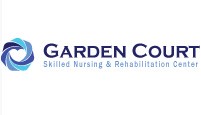 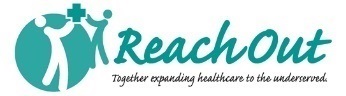 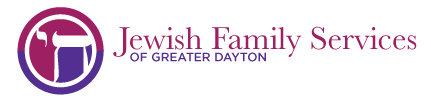 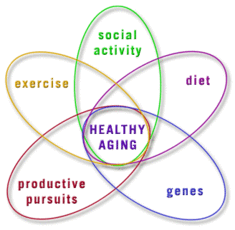 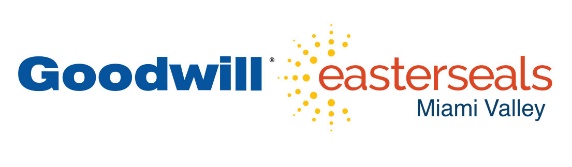 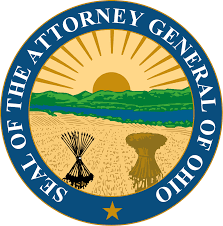 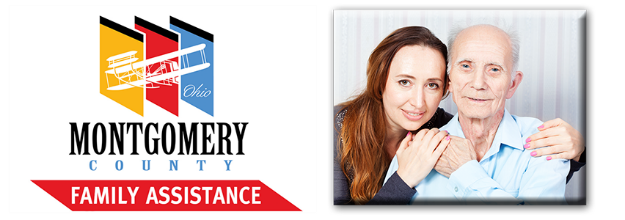 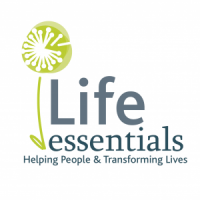 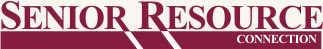 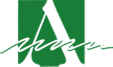 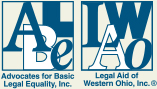 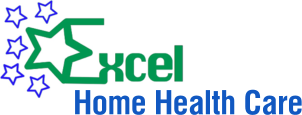 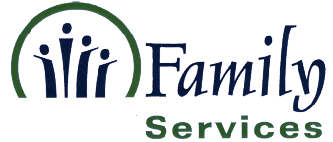 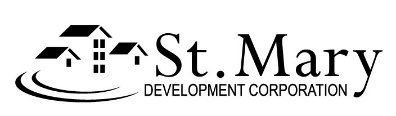 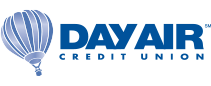 